Окружающий мир 1 класс (программа Перспективная начальная школа)Тема: «Осень: природа готовится к зиме».Тип урока: открытие нового знания (ОНЗ).Основные цели и задачи:1) познакомить учащихся с признаками осенней природы;2) научить учащихся отличать признаки осени;3) учить объяснять, как растения и животные готовятся к зиме;4) тренировать мыслительные операции: внимание, сравнение, обобщение, развивать речь, познавательный интерес,  воспитывать коммуникативные умения.Материал к занятию: Демонстрационный:1) Слайд №1. Расшифруй:      3            4        2         1          5ягодке соберёшь по собирай кузовок2) Слайд №2. Девиз урока:Собирай по ягодке – соберёшь кузовок2) Слайд №3. Загадка. В году у дедушки четыре имени.3) Слайд №4. Времена года .Проверка.4) Слайд №5. Поиграем.5) Слайд №6. Портрет осени.6) Слайд №7. Сентябрь, октябрь, ноябрь.7) Слайд №8 Пробное действие.8) Слайд №9. Тема урока«Осень: природа готовится к зиме».9) Слайд №10. План деятельности. 1. Приметы осени.                        2. Растения и животные осенью.                          3. Жизнь людей в осеннюю пору.10) Слайд №11. Физминутка.11) Слайд №12. Узнай лист.13) Слайд №13. Похолодание и жизнь животных.14) Слайд-14-15. Осёдлые и перелётные птицы.16) Слайд Д-16. Оцени себя17) Слайд Д-17. Спасибо за работу!Раздаточный материал: 1) Р-1.Задание 1. Налетел ветерок и перепутал времена года. Рядом с картинкой – кружок. Расставьте цифры так, чтобы времена года шли по порядку.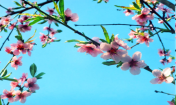 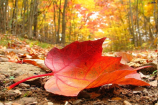 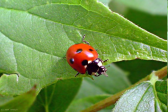 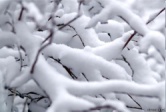 2) Р-2. Пробное действие. Закрасьте кружок рядом с признаком осени.3) Задание группам: Выбери признаки осени.1группа.похолодало, тает снег, зреют ягоды, становится короче день.2 группа. первый лёд, на улице жара, первая травка, желтеет листва.3 группа.листопад, набухают почки, отлёт птиц, реки покрыты толстым слоем льда.4 группапоявляются снегири, звери готовятся к зиме, первые цветы, часто идёт снег3) Р-3 .Задание группам.Определите, какие из птиц перелётные, а какие оседлые.Дятел, трясогузка, синица, лебедь, воробей, утка, ворона, голубь, ласточка, аист.Ход урока.1. Самоопределение к учебной деятельности.                                 Прозвенел сейчас звонок.                                 Он позвал вас на урок.                                 Мы не будем отвлекаться,                                 И всё будет получаться!- Напомните тему прошлого урока? (Сочетания предметов).- Что ожидает сегодня? (Изучить что-то новое.)- Что для этого должны будете сделать? ( Понять, что мы не знаем и самим открыть новое).- Слайд Д-1. Расставьте цифры в порядке возрастания и прочитайте девиз урока:-Слайд Д-2. Собирай по ягодке – соберёшь кузовок . Объясните пословицу.( Выслушиваются ответы детей).- С чего мы начинаем урок? (С повторения.)- Что будем повторять? (То, что нам понадобится для открытия нового.)2. Актуализация знаний и фиксация индивидуального затруднения в деятельности.2.1. Слайд Д-3. Загадка. В году у дедушки четыре имени. Что это? (Времена года).Перечислите их.2.2. Слайд Д-4.Задание 1.Р-1. Налетел ветерок и перепутал времена года. Рядом с картинкой – кружок. Расставьте цифры так, чтобы времена года шли по порядку.Проверим . Слайд Д-4.2.3. Физминутка. Слайд Д 5. Игра «Топай-хлопай». Проверим, знаете ли вы в какое время года какие события происходят. Я буду называть по предложению.  Если согласны со мной – похлопайте, нет- потопайте и объясните.* Самые длинные каникулы бывают летом (Да)* Новый год наступает весной (Нет)* Между зимой и летом стоит весна. (Да)* Самое тёплое время года лето (Да)* Учебный год в школе начинается летом. (Нет)* Сначала приходит лето, а потом зима. (Нет)* Снег тает весной (Да)* Землянику собирают летом (Да)* Самое грибное время года - весна (Нет)* Медведь просыпается после спячки летом (Нет)2.4. К нам в гости сегодня пришла одна интересная дама. Угадайте кто она?В золотой карете, что с конём игривым,Проскакала дама по лесам и нивам.Добрая волшебница всё переиначила,Ярко-жёлтым цветом землю разукрасила. (Осень)Выходит ученица в костюме осени. Слайд Д-6.- Здравствуйте, ребята! А как вы догадались, что это осень? (По признакам)- Назовите их.- А сможете назвать по картинкам мои осенние месяцы? Слайд Д-7.- Какие вы молодцы! А теперь выполните пробное действие.2.5.- Зачем нам нужно пробное действие? (Понять, что не знаем). - Осень тоже попробует выполнять задания вместе с вами. ( Ученица садится за своё место)	- Пробное действие. (Р-2). Слайд Д-8. Закрасьте кружок рядом с признаком осени.Дети выполняют задание на карточке 2мин.- Проверим, что получилось. Все варианты детей фиксируются на доске.3. Выявление места и причины затруднения.	- Что обнаружило пробное действие? (Получились разные варианты ).	- Какое задание выполняли (Отмечали признаки осени).- В чём тогда затруднение? (Не знаем признаки осени).4 Построение проекта выхода из затруднения.- Какой должна быть цель нашей деятельности? ( Познакомиться с осенними признаками, учиться их отличать).-Предположите тему урока. (Осень). Слайд Д-9.	- Составим план деятельности. С чего начнём? (Версии детей)  Слайд Д-10.Приметы осени.Растения и животные осенью.Жизнь людей в осеннюю пору. Слайд Д-11. Физминутка.Дует, дует ветер, (наклоны влево, вправо)
Дует, задувает,
Желтые листочки
С дерева срывает.
И летят листочки (вниз руками, медленно)
С ветки на дорожки,
И бегут по листьям (бег)
Маленькие ножки.
Мы с тобой гулять пойдем (шаг)
И листочки соберем. (наклон вперед)5. Реализация построенного проекта.5.1. Работа в группах. Разбиваемся на 4 группы. Задание. Выбрать только карточки с признаками осени. Работают 2 минуты и выставляют карточки на доску.- Как узнать справились с затруднением? (Сверить с эталоном).- Откроем учебники на стр. 48 и прочитаем текст. Все ли признаки осени указаны на доске? (Отвечают, добавляя  нужные)- Как вы думаете, в чём же причина происходящих изменений в природе? (Похолодание)5.2.- Выясним как похолодание влияет на растения.- Что происходит с листьями осенью? (Окрашиваются в разные цвета и опадают).- Вместе с листьями опадают семена. Что произойдёт с семенами? (Отвечают)Значит жизнь деревьев продолжается.Слайд Д-12. – Узнайте лист. (Называют и поднимают такие же у себя)- А все ли деревья изменяют окрас и сбрасывают листья? (Нет)- Назовите их. (Сосна, ель). - Кто знает как называются листья ели и сосны? (Хвоя)5.3.-Рассмотрите рисунок на стр.51 и послушайте рассказы, как разные животные зиму встречают. Слайд Д-13.Выступление учеников (на голове шапочки с изображением животных: белка, лиса, медведь, ёж, заяц). Готовят жилища к зиме – барсук, енот, медведь. Меняют летнюю «шубку» на зимнюю – заяц, лиса, волк. Накапливают жир – медведь, кабан, барсук, бобер. Делают запасы на зиму – мыши, белка, еж.5.4. Работа в группах. Рассмотрите рисунки на стр. 50. На какие группы делятся птицы? Определите, какие из птиц перелётные, а какие оседлые? Слайд Д-14-15.(каждая группа получает конверт с набором названий птиц).Вывод: Назовите перелётных птиц? Почему их так называют? Почему они улетают на зиму?-Назовите оседлых птиц? Почему они остаются зимовать?6. Первичное закрепление во внешней речи.6.1 – Предлагаю вам поработать в паре и выполнить задание в рабочей тетради с.19 №2 и №5. Проверка с комментированием.7. Самостоятельная работа с самопроверкой по эталону.– Выполните задание в рабочей тетради на с.19 №4. Вставьте пропущенные слова в текст и прочитайте его. Сделайте вывод. (Осенью все живые существа готовятся к зиме).Проверка. -Кто допустил ошибки?- У кого нет ошибок? Молодцы! 8. Рефлексия учебной деятельности на уроке.- Какова была цель сегодняшнего урока?- Достигли ли цели? Докажите. (Ответы детей) - Когда животным лучше живётся, осенью или зимой?- Почему?- Как нам позаботиться о тех, кто остаётся с нами в суровую зиму?- Оцените свою деятельность на уроке. Слайд Д- 16. Покажите соответствующий сигнал.- Как вы справились с работой в группах?- Всех благодарю за хорошую работу на уроке и получите подарок от осени.(рисунки-раскраски) Слайд Д-17.в огородах поспевает урожай огурцов и помидоровлистопадв лесу полно ягодотлёт птицпохолоданиезреют хлеба на поляхприлетают грачиуборка урожаяу нас гостят снегири